Okulumuzun kurucu Müdürü Abdülbaki GÜMÜŞ´ün 2010 yılında inşaatına başladığı okulumuz  2013-2014 Eğitim Öğretim yılında faaliyete başlamıştır. 24 Derslik olarak planlanan okulumuzda 3 labaratuar, müzik, resim ve yabancı dil, tarih, coğrafya derslikleri bulunmaktadır. Okulumuzda spor salonu buluınmaktadır.2014-2015 Eğitim-Öğretim Yılının İkinci Döneminde yeni binasına taşınmıştır. Yeni Binamızda 16 derslik, 3 laboratuvar, müzik, resim, tarih-coğrafya, yabancı dil, bilişim teknolojileri sınıflarının yanı sıra, kütüphane ve spor salonu da bulunmaktadır.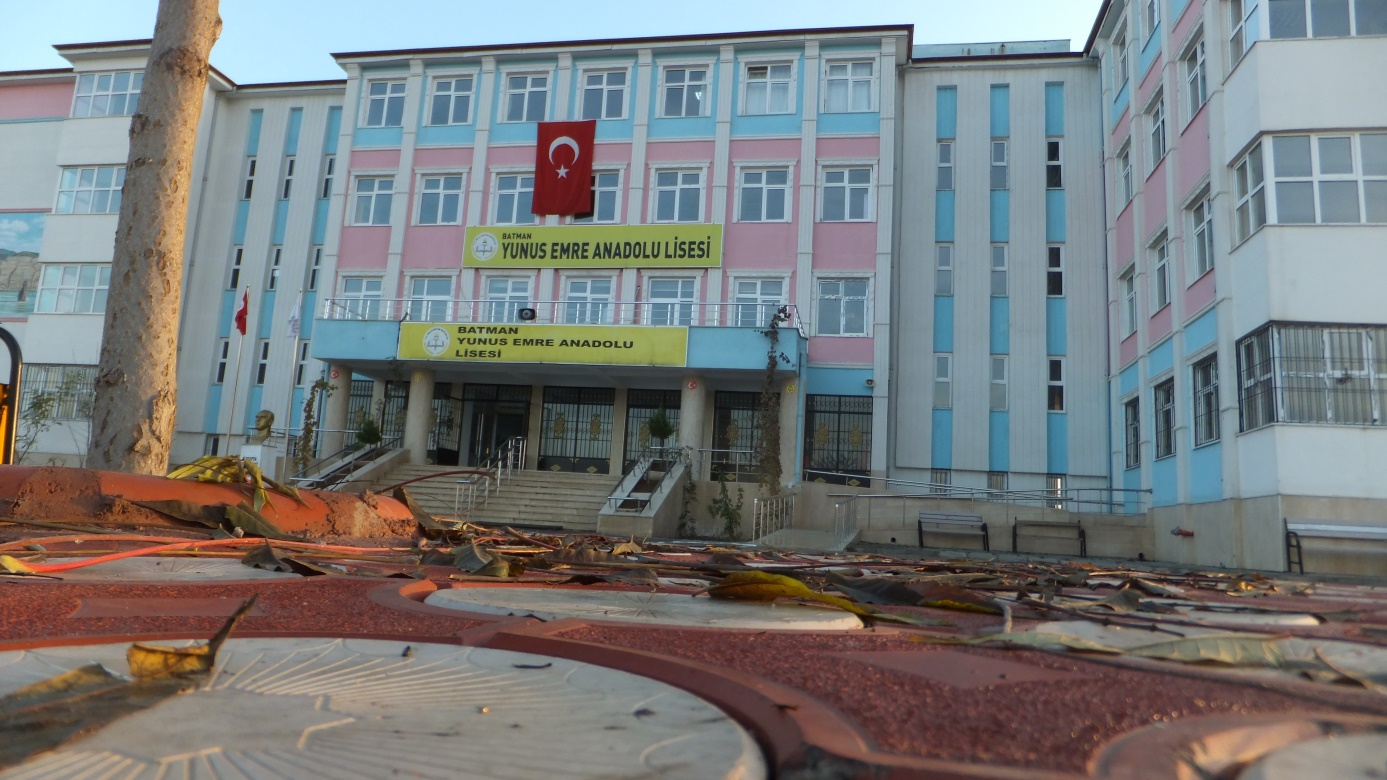 